   ПРОЕКТПРАВИТЕЛЬСТВО  УЛЬЯНОВСКОЙ  ОБЛАСТИП О С Т А Н О В Л Е Н И Е______________					 			    № ___________г. УльяновскО С Т АН О В Л Е Н И Е О внесении изменений в Положение об Агентстве по обеспечению деятельности мировых судей Ульяновской областиПравительство Ульяновской области  п о с т а н о в л я е т:		1. Утвердить прилагаемые изменения в Положение об Агентстве по обеспечению деятельности мировых судей Ульяновской области, утверждённое постановлением Правительства Ульяновской области от 19.01.2017 № 1/22-П                                «Об утверждении Положения об Агентстве по обеспечению деятельности мировых судей Ульяновской области».2. Настоящее постановление вступает в силу на следующий день после дня его официального опубликования.Председатель Правительства области							           А.А.Смекалин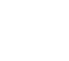                                                                                             УТВЕРЖДЕНЫ                                                                               постановлением Правительства                                                                                        Ульяновской областиИЗМЕНЕНИЯв Положение об Агентстве по обеспечению деятельности мировых судей Ульяновской областиВ разделе 2:1) дополнить новым подпунктом 2.1.24 следующего содержания:«2.1.24. Осуществляет полномочия главного администратора доходов бюджета Ульяновской области от административных штрафов, установленных Кодексом Российской Федерации об административных правонарушениях, в случае если постановления вынесены мировыми судьями, по результатам рассмотрения дел, направленных федеральными органами государственной власти (государственными органами, федеральными государственными учреждениями), если иное не предусмотрено законодательством.;2) подпункт 2.1.24 считать подпунктом 2.1.25;4) в абзаце втором подпункта 2.2.8 слова «Министерство цифровой экономики и конкуренции Ульяновской области» заменить словами «Министерство экономического развития и промышленности Ульяновской области».                                                     ______________